NameMohamed Hamed Zakaria MohamedPhoto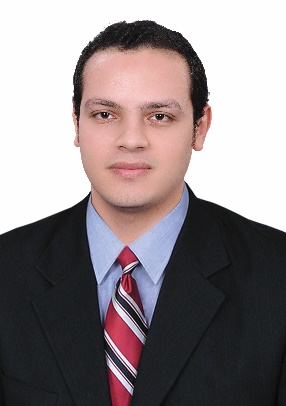 DegreeAssistant LecturerDepartmentCivil Engineering DepartmentGeneral SpecializationCivil EngineeringSpecializationCivil EngineeringHome page-Google Scholarhttps://scholar.google.com.eg/citations?user=R41Dg34AAAAJ&hl=ar&oi=sraE-Mail Mohammed_hamed@eng.kfs.edu.egMobile+201062140181QualificationsMSc. in "Civil Engineering " (2019)QualificationsBachelor of Civil Engineering  (2013)Research interestsCivil Engineering, Highway Engineering, Traffic and Transportation EngineeringRecent Publications[1] Shwaly, S. A., Zakaria, M. H., & Al-Ayaat, A. H. (2018). Development of Ideal Hump Geometric Characteristics for Different Vehicle Types “Case Study” Urban Roads in Kafr El-Sheikh City (Egypt). Advances in Civil Engineering, 2018.‏[2] Shwaly, S., Amal, A. A., & Zakaria, M. H. (2018). Public evaluation of speed humps performance and effectiveness. Civil Engineering Journal, 4(6), 1206-1222.‏Conferences-Position--Devices of Department--Head of DepartmentProf. Dr. Hossam El-Din FawzyContact us01062140181Subjects of BachelorHighway Engineering, Railway Engineering, Traffic and Transportation EngineeringSubjects of post Graduates----